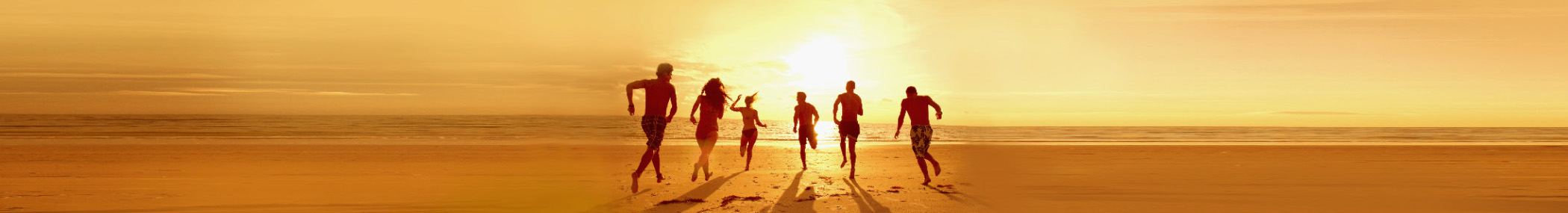 Pavasara brīvlaika mantu sarakstsPiezīmeLai vienkārši pievienotu vairāk kategoriju, rīkojieties šādi: 1. Noklikšķiniet uz jebkuras kategorijas nosaukuma un pēc tam kontekstcilnes Tabulu rīki cilnē Izkārtojums izvēlieties Atlasīt tabulu. 2. Cilnē Sākums izvēlieties Kopēt un pēc tam nospiediet Ctrl+End, lai pārietu uz dokumenta beigām. 3. Nospiediet taustiņu Enter un pēc tam cilnē Sākums izvēlieties Ielīmēt.ApģērbsKosmētikaSvarīgi dokumentiMedikamentiAksesuāriElektronika